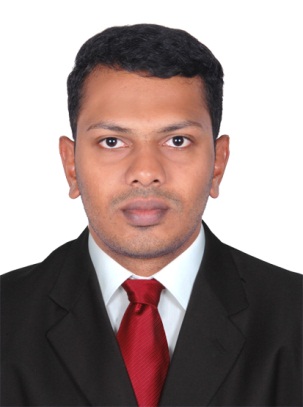 Fuvad.229224@2freemail.com Dear Sir,Regarding the subject post of IT Technical Support Engineer in your esteemed firm; please find my attached CV for your kind consideration.During my career as an IT Engineer in Network and System Technical support, I have achieved good knowledge and experience in the Installation, Configuration and Maintenance of IT infrastructure and good in troubleshooting of both System and Network Issues.  I look forward to hearing from you soon.PROFESSIONAL EXPERIENCEIT Support EngineerOrganization: MILLIMINDS SOFTWARE SOLUTIONS PVT LTDDuration: December 2014 to Present             Job description and duties: Installing and configuring computer hardware operating systems and applicationsMonitoring and maintaining computer systems and networks.Adding and maintain new user accounts by Active Directory feature.Troubleshooting system and network problems and diagnosing and solving hardware or software faultsSupporting the roll-out of new applicationsProviding support, including procedural documentation and relevant reportsNetwork Engineer – Network Operations Control Room Organization: SIFY TECHNOLOGIES LIMITED              Duration:  May 2013 to June 2014Job description and duties: Ensuring maximum possible service availability for Sify’s Kerala region network nodes.Analyze IP network performance and take proactive actions and preventive measures to monitor and enhance the network performance including hardware upgrades, new installation etc.Support engineering teams on new product/feature implementation, node deployment and technical support matters.                                                                            Support the expansion, upgrades and roll-outs of new network infrastructure involving hardware such as routers and switches, associated software, network monitoring and management systems.Coordinate with BSO for implementation and commissioning of POI and infrastructure connectivity.Coordinate with the engineering teams and other teams for “Muthoot fincorp” project’s feasibility studies and installations.Performed various coordinating duties such as documenting, faxing, mailing, andorganizing filing system.Conducting operation & maintenance activities (CM & PM activities)Configuration of Cisco routers and SwitchesHardware Trouble shooting skillsSetting up of Access list  to secure the networkConfiguration of RIP , IGRP ,OSPFConfiguration of ADSL Router for Internet connectivitySetting up of VLANsConfiguration of FORTIGATE firewall routers.System AdministratorOrganization: XENIQ SCIENTIFIC SOLUTIONSDuration: December 2012 to April 2013Job description and duties: Provide general and routine technical support for installation, configuration, and updates to Operating Systems and non-OS vendor applicationActively coordinates with team members and other groups to effectively perform general and routine requests such as backup, restores, permissions changes, and testing. Provides basic Windows Server and administration support for daily operations.Develop and maintain installation and configuration procedures.Repair and recover from hardware or software failures.  Coordinate and communicate with impacted constituencies.Perform ongoing performance tuning, hardware upgrades, and resource optimization as required.  Configure CPU, memory, and disk partitions as required.Create, change, and delete user accounts per request.TECHNICAL SKILLSOperating Systems : Windows XP, 7,8, Server2012  Basics of C,C++Installation of windows XP,7,8, Server2012Knowledge in MS OFFICEKnowledge in Active Directory and other Windows Server toolsInstallation and troubleshooting of computer Hardware and softwareKnowledge in designing CISCO networks using packet tracer softwareImplementing access lists in routers to secure networkDesign ,Installation and Troubleshooting of LAN and WAN networksConfiguration of ADSL router for Internet connectivityEDUCATIONAL BACKGROUND	B.TECH	-	BACHELOR OF TECHNOLOGY - 2012                                         				INFORMATION TECHNOLOGY				Mohammed Sathak Engineering College				Kilakarai, Tamilnadu				Anna University, Chennai	TECHNICAL	-	CCNA (Cisco Certified Network Associate) 				MCSE (Microsoft Certified Solution Expert)				DCHN (Diploma in Computer Hardware and Networking)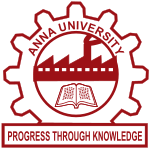 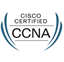 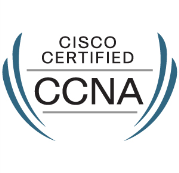 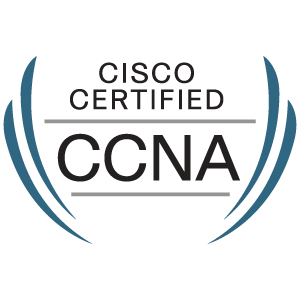 